Р Е Ш Е Н И ЕУченого совета ФГБОУ ВО «БГПУ им. М. Акмуллы»от 02 октября 2017 г., протокол № 2ПОВЕСТКА ДНЯ:1. Итоги 2016-2017 учебного года. Проблемы профессиональной подготовки студентов и пути повышения качества образовательных результатов.2. Итоги приема на направления подготовки по очной и заочной формам обучения в 2017 г. 3. Конкурсные дела.4. Разное.Заседание состоялось 2 октября 2017г. в 15.00 ч. в ауд. 409 уч. корпуса № 3 Башкирского государственного педагогического университета им. М. АкмуллыИтоги 2016-2017 учебного года. Проблемы профессиональной подготовки студентов и пути повышения качества образовательных результатовЗаслушав и обсудив доклад проректора по учебной работе А.Ф. Мустаева, Ученый совет отмечает, что компетентностная модель подготовки кадров, образовательные и профессиональные стандарты педагогического образования, положения Национальной системы учительского роста (НСУР) диктуют необходимость совершенствования образовательного процесса в университете, настойчивой и постоянной работы, направленной на повышение конкурентоспособности организации на региональном и российском уровнях.  Ключевой проблемой для вуза остается неразработанность эффективных механизмов по формированию компетенций, адекватных потребностям общества и экономики. Поэтому в традиционной системе дисциплинарного подхода к организации профессионального образования деятельность по развитию профессиональных компетенций в Университете требует формирования автономной педагогической системы. «Стратегия развития БГПУ им. М. Акмуллы до 2020 года», внедрение концепции «Университет 3.0» определяют в качестве приоритета переход к личностно-ориентированной модели профессионального образования, в которой обучающийся выступает как субъект учебной деятельности и профессии. В связи с этим, необходимо обеспечить в образовательном процессе интеграцию двух направлений подготовки будущих специалистов: формирование теоретических и прикладных знаний (предметных, социально-гуманитарных и психолого-педагогических) и работу по развитию профессиональных компетенций через решение социально-профессиональных задач в моделируемой ситуации, социально организованную среду или в условиях реального производства. В 2017 г. в Университете реализуется 260 образовательных программ, 225 программ по дополнительному образованию взрослых и детей, 12 программ СПО. В 2016-2017 уч.г. состоялся первый выпуск (301 чел.) по направлению 44.03.05 Педагогическое образование (с двумя профилями подготовки).  Качество реализации ОПОП определяется результатами промежуточной и итоговой аттестации обучающихся. Ученый совет отмечает, что по итогам летней сессии успеваемость студентов в среднем по Университету по очной форме обучения составляет 81,5%, по заочной – 64,4%,  качество обучения – 67,2% и 48,3%. Анализ результатов ГИА 2017 г. свидетельствует о том, что уровень подготовки выпускников педагогического университета соответствует требованиям ФГОС ВО. Средний балл на выпускных экзаменах в магистратуре составил – 4,4, на защите ВКР – 4,5; по бакалавриату средний балл на ГЭ по педобразованию – 4,18 (по двупрофильному – 4,08), по непедагогическому – 4,22 б.; по ВКР – 4,41 и 4,39 соответственно. Вместе с тем, обращает на себя внимание значительное увеличение количества студентов, переведенных на следующий курс условно, с академическими долгами и необходимость увеличения количества  ВКР по заказам  организаций с ориентиром на внедрение в реальное производство. В отчетном году значительное внимание было уделено обновлению материально-технической базы учебного процесса на факультетах башкирской филологии, физико-математическом, естественно-географическом, в Институте педагогики. В то же время создание и методическое обеспечение инновационных площадок по развитию профессиональных компетенций находится только в начальной стадии и  деятельность ЦРК требует дальнейшей апробации системы управления и обогащения методического сопровождения СРС. Коллективу Университета предстоит работа по совершенствованию образовательного процесса, направленного на формирование универсальных компетенций, обеспечивающих высокую мобильность и возможность адаптации выпускника к меняющимся требованиям рынка, умение работать и учиться в режиме высокой неопределенности. Возрастает необходимость разработки комплексных программ по развитию кадрового потенциала за счет расширения ОПОП и услуг, в т. ч. реализации  исследовательских и инновационных проектов. Следует внедрять практикоориентированные программы под запрос образования и производства региона с углубленной интеграцией кадровых, материально-технических ресурсов, необходимых для инсталляции в образовательной подготовке технологий конструирования и проектирования. Для этого необходимо планировать переподготовку, стажировку и повышение квалификации ППС Университета в ведущих вузах РФ.  Инновационные проекты педагогического университета в сфере электронного образования получили поддержку в виде грантов Главы РБ. На ФМФ, ФП, ИП, ИПОиИТ, ИИиПО развиваются программы сетевого взаимодействия с педвузами РФ, образовательными организациями РБ.  Вместе с тем, работу в этом направлении необходимо наполнить новым содержанием, формами и методами организации цифрового обучения. БГПУ им. М. Акмуллы одним из первых в РФ перешел к внедрению в образовательный процесс онлайн-лекций по циклу базовых дисциплин. Этот формат является востребованным студентами (охвачено 876 первокурсников), позволяет оптимизировать нагрузку за счет передачи часов на иные формы контактной работы при организации СРС, в т. ч. в виртуальной среде. Переход к массовым открытым онлайн-курсам (МООК) является организационно-технологической задачей для коллектива Университета и важным этапом в развитии электронной образовательной системы вуза, расширении спектра востребованных образовательных услуг, снижении аудиторной нагрузки преподавателей с сохранением заработной платы.Ученый совет отмечает, что БГПУ им. М. Акмуллы занимает лидерские позиции по охвату программ дополнительного образования. К настоящему времени ИДО реализует 225 программ, по которым привлечено свыше 64 млн. руб. Вместе с тем, вклад кафедр в развитие программ ДО неравномерен: значительное отставание от передовых кафедр (специальной педагогики и психологии, дошкольной педагогики и психологии, русской литературы, теории и методики физической культуры и спорта, педагогики и психологии профессионального образования, культурологии и социально-экономических дисциплин) демонстрируют кафедры философии, социологии и политологии, прикладной информатики, иностранных языков, географии, землеустройства и кадастра, романо-германского языкознания и зарубежной литературы, психологии образования и развития, информационных систем и технологий. Университет является одним из ведущих среди педагогических вузов по контингенту обучающихся в магистратуре (12%). Вместе с тем, актуальной остается проблема уникальности и востребованности содержания ОПОП профессиональным сообществом и заказчиками, сохраняется проблема трудоустройства выпускников университета, что невозможно решить без выстраивания эффективной системы взаимодействия с работодателями.   С января 2018 г. вступают в действие стандарты ФГОС 3++, которые определяют условия разработки ОПОП с учетом требований профессиональных стандартов. В связи с этим усложняется задача реализации целевых моделей под запрос работодателя (методическая, управленческая, технологическая); исследовательские программы должны быть интегрированы в единую преемственную систему «магистратура – аспирантура», позволяющую повысить качество подготовки научных кадров и готовить учителей-исследователей. С учетом опыта ведущих университетов РФ (5 –100) необходимо выделение флагманских программ развития вуза, которые должны выступать центром притяжения талантов и решать проблему оттока из региона абитуриентов с высокими образовательными результатами.  В связи с вышеизложенным Университету необходимо обеспечить:– переход к гибким модульным ОПОП, индивидуальным образовательным траекториям на основе запросов самих студентов;– междисциплинарное обучение и формирование надпредметных «навыков будущего»;– обучение на основе проектной работы и игровых форматов; – переход к модели «смешанного обучения», онлайн-семинаров и лекций;– внедрение института наставничества, организация групповой творческой работы и учебных сред;– открытие Университета во внешнюю среду как центра развития территории, места решения реальных проблем; – развитие кампуса как площадки по поддержке коллективной творческой деятельности студенческих групп, повышению интенсивности междисциплинарных обменов.Учитывая вышеизложенное, Ученый Совет постановляет:Принять к сведению доклад проректора по учебной работе. На кафедрах, факультетах, в институтах скорректировать планы работ по расширению объема и качества образовательных услуг с учетом новых форм контактной работы и СРС, внедрения современных образовательных технологий, направленных на формирование будущих специалистов как субъектов творческой профессиональной деятельности.Отв.: деканаты/директораты, заведующие кафедрами. Сроки: до 01.11.2017 г.В целях повышения качества подготовки выпускников и обеспечения практикоориентированности образовательного процесса: 2.1. Обеспечить модернизацию ОПОП по ФГОС 3++ с привлечением работодателей к процедурам разработки содержания и оценки результатов с учетом требований профессиональных стандартов.Отв.: директораты/деканаты, руководители ОПОП, председатели ПЦК. Сроки: до 01.04.2018 г.2.2. Создать проектный офис по разработке единой библиотеки модулей основных и дополнительных образовательных программ для повышения качества реализуемых услуг, организовать обучение проектных команд. Разработать электронную платформу, интегрированную с ресурсами сетевого университета РБ, национальной платформой открытого образования.Отв.: УМУ, ИДО, Департамент ОЭУ, заведующие кафедрами.Сроки: до 01 декабря 2017 г.2.3. Разработать концепцию развития ЦРК и представить технологические карты по формированию и оценке образовательных результатов.Отв.: УМУ, ДОЭУ, деканы/директора, заведующие общеуниверситетскими кафедрами.Сроки: до 01 ноября 2017 г.В целях реализации федеральной дорожной карты по формированию и введению НСУР:3.1. Обеспечить выполнение мероприятий дорожной карты через реализацию основных и дополнительных образовательных программ, в т. ч. с использованием ресурсов Единых федеральных оценочных материалов (ЕФОМ) по предметным областям. Отв.: ИДО, ДОЭУ, заведующие кафедрами, руководители ОПОП.Сроки: до 01.06.2018 г.3.2. Разработать и апробировать модель выстраивания индивидуальных траекторий в рамках создания системы профессионального учительского роста во взаимодействии с центрами оценки (ЦОК) на базе учебно-экзаменационного центра БГПУ им. М. Акмуллы.Отв.: ИДО, заведующие кафедрами, руководители ОПОП.Сроки: до 01.05.2018 г.3.3. Разработать Программу постдипломного сопровождения выпускников, которая будет способствовать созданию условий для непрерывного профессионального становления и развития.Отв.: ОРКС, ИДО, деканы/директора, заведующие кафедрами.Сроки: до 01.05.2018 г.В целях развития цифровой образовательной среды Университета и совершенствования образовательных технологий с использованием цифрового оборудования:4.1. Создать единый структурированный банк ФОС по оценке уровня сформированности компетенций обучающихся.Отв.: ДОЭУ, заведующие кафедрами, ППС.Сроки: до 01 марта 2018 г.4.2. Обеспечить разработку массовых онлайн-курсов по всем дисциплинам базовой части уровня бакалавриата и магистратуры УГСН 44.00.00 Образование и педагогические науки.Отв.: ДОЭУ, заведующие кафедрами.Сроки: до 01 мая 2018 г.Совершенствовать творческую и инновационную деятельность для обеспечения опережающей подготовки специалистов, развивать учебно-материальную базу (в т. ч. и базы ЦРК), расширять сотрудничество с образовательными организациями Республики Башкортостан для апробации исследовательских разработок.Отв.: заведующие кафедрами, руководители ОПОП.Сроки: в течение года.Итоги приема на направления подготовки по очной и заочной формам обучения в 2017 г.Заслушав и обсудив сообщение и.о. ответственного секретаря приемной комиссии Е.В. Данилова, Ученый совет отмечает, что Приемная кампания в 2017 г. была организована в соответствии с Порядком приема в вузы РФ, Уставом БГПУ, другими нормативными документами МОиН РФ. Правила приема в БГПУ им. М. Акмуллы были обсуждены на заседаниях приемной комиссии и утверждены на заседании Ученого совета. Прием документов и вступительные испытания на ОЗО и ОДО проводились в строгом соответствии с правилами приема и расписанием экзаменов. Своевременно были сформированы апелляционная, предметные и отборочные комиссии.По очной форме обучения было подано 6788 заявлений на 840 мест, конкурс по заявлениям составил 8,23 человека на место (в 2016 г. – 7,5). Наиболее высоким был конкурс на следующих направлениях подготовки: «Биология. Генетика» (22,4), «Лингвистика. Перевод и переводоведение» (англ., нем. и франц. языки) (21,5), «Педагогическое образование. История и профиль по выбору» (16,7), «Профессиональное обучение. Право и правоохранительная деятельность» (19,2), «Педагогическое образование. Иностранный (англ.) язык и профиль по выбору» (13,2), по программам магистратуры. Средний балл результатов ЕГЭ по вузу в 2017 году составил 62,5. Ряд направлений педагогического университета демонстрирует высокую конкурентоспособность: «Дизайн. Дизайн среды, графический дизайн» – 81,5»; «Лингвистика. Перевод и переводоведение (англ., нем. и франц. языки)» – 83,7; «Педагогическое образование. Иностранный (англ.) язык и профиль по выбору» – 81,6; «Педагогическое образование. Русский язык и литература» – 77,3; «Педагогическое образование. История и профиль по выбору» – 74,2; «Профессиональное обучение. Экономика и управление» – 74,2; «Профессиональное обучение. Право и правоохранительная деятельность» – 73,2; «Педагогическое образование. Начальное образование» – 71,2. Низкие баллы на направлениях подготовки: «Профессиональное обучение. Информатика. Вычислительная техника и компьютерные технологии» – 58,8; «Прикладные математика и физика» – 57,9; «Педагогическое образование. Физическая культура и профиль по выбору» – 57,8; «Экология и природопользование. Природопользование» – 56,7; «Педагогическое образование. Изобразительное искусство и технология» – 55,2; «Электроника и наноэлектроника» – 55,1; «Педагогическое образование. Художественное образование (хореография)» – 54,1; «Педагогическое образование. Музыкальное образование и профиль по выбору» – 53,1 – актуализируют проблему обеспечения необходимого качества образования.В 2017 году по плану целевого приема принято 53 человека, по квоте лиц, имеющих особые права, – 39 и 1 победитель Всероссийской олимпиады школьников.На очную форму обучения на места с полным замещением затрат на обучение поступило 273 человек, на заочную – 951 чел.Учитывая вышеизложенное, Ученый совет постановляет:Принять к сведению информацию Е.В. Данилова о результатах работы ПК по формированию контингента на очном и заочном отделениях в 2017 г.Обсудить итоги приема в БГПУ им. М. Акмуллы в 2017 г. на заседаниях советов факультетов, институтов и кафедр Отв.: деканы, директора, заведующие кафедрами. Сроки: до 15.10.2017г.3. Разработать концепцию PR-продвижения образовательных программ Университета, приемной комиссии совместно с институтами/факультетами разработать план профориентационной кампании на 2018 г.Отв.: ПК, ОпСОиР, деканы, директора, заведующие кафедрами. Сроки: до 25.10.2017г.Контроль за исполнением Решения возложить на проректора по учебной работе А.Ф. Мустаева.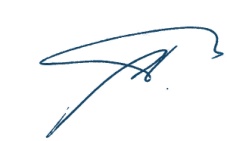 Председатель совета,             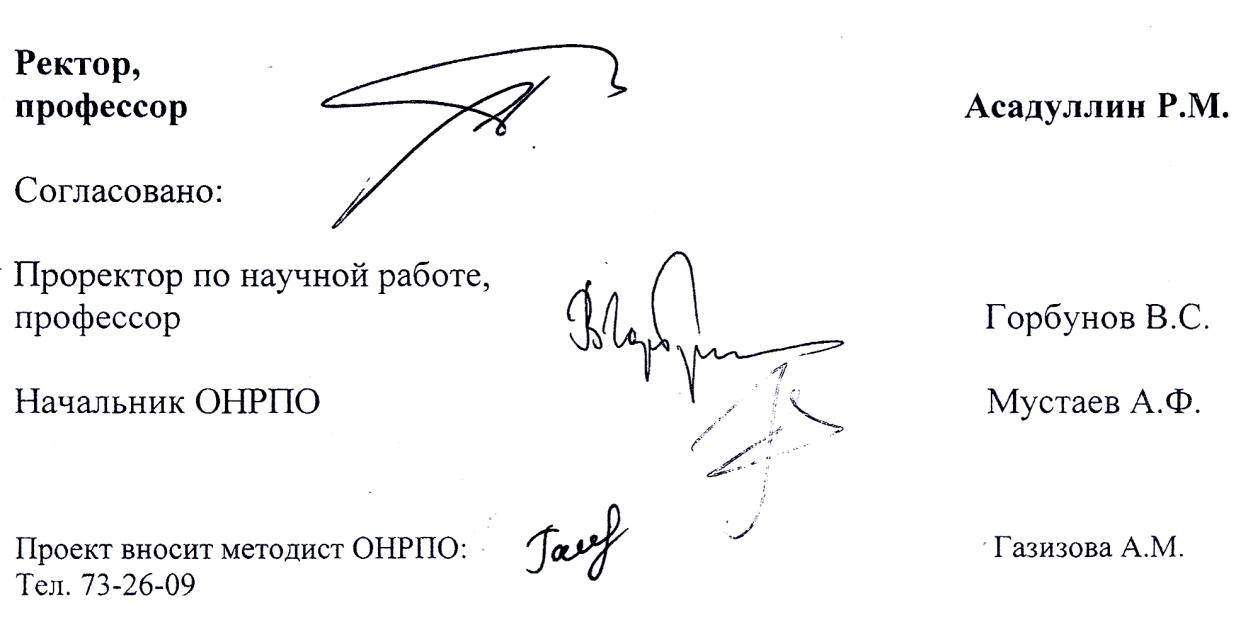 профессор                                                                                            Р.М. Асадуллин    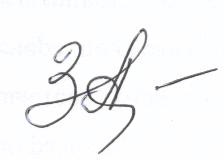 Ученый секретарь,              доцент			                                                                  З.А. Зарипова